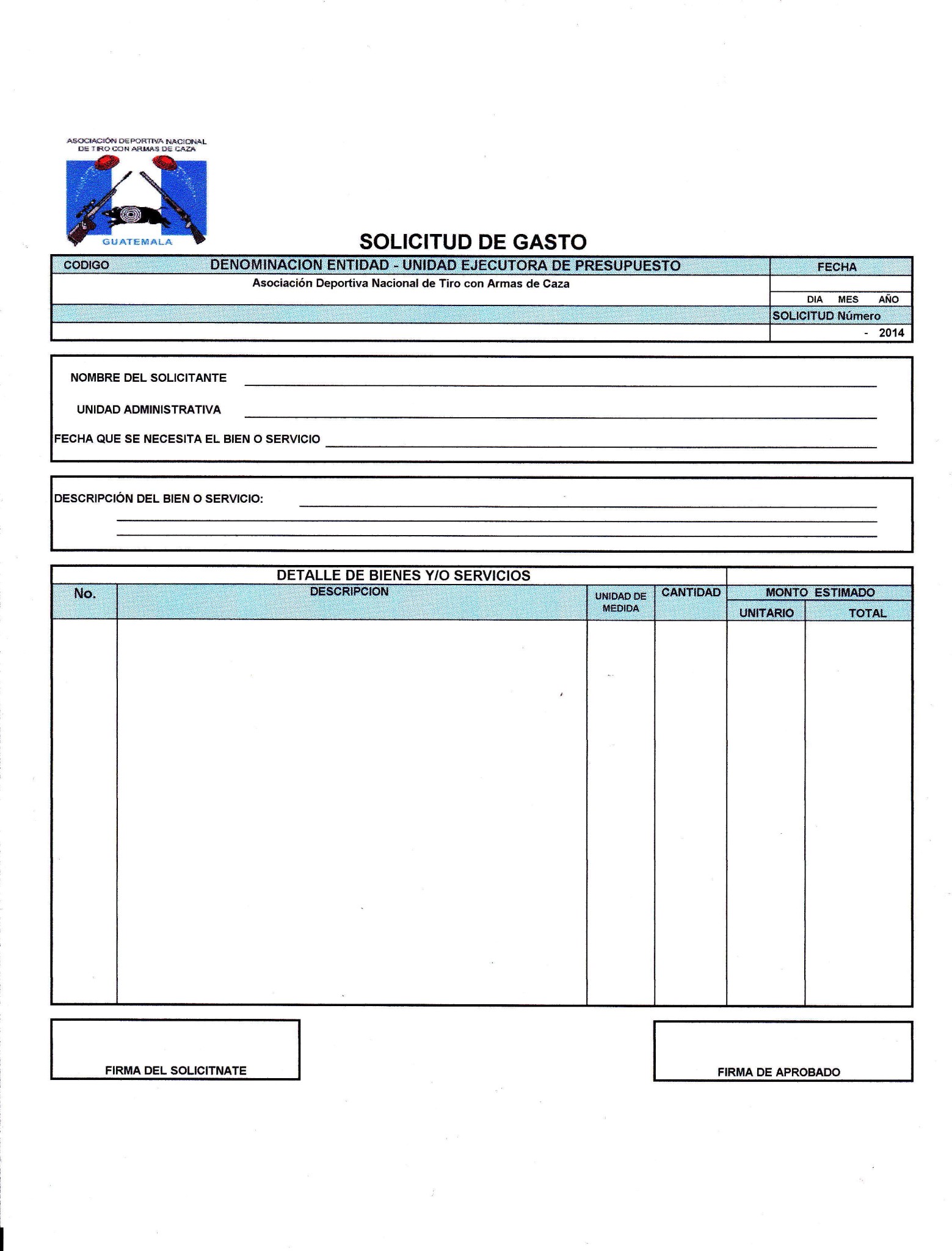 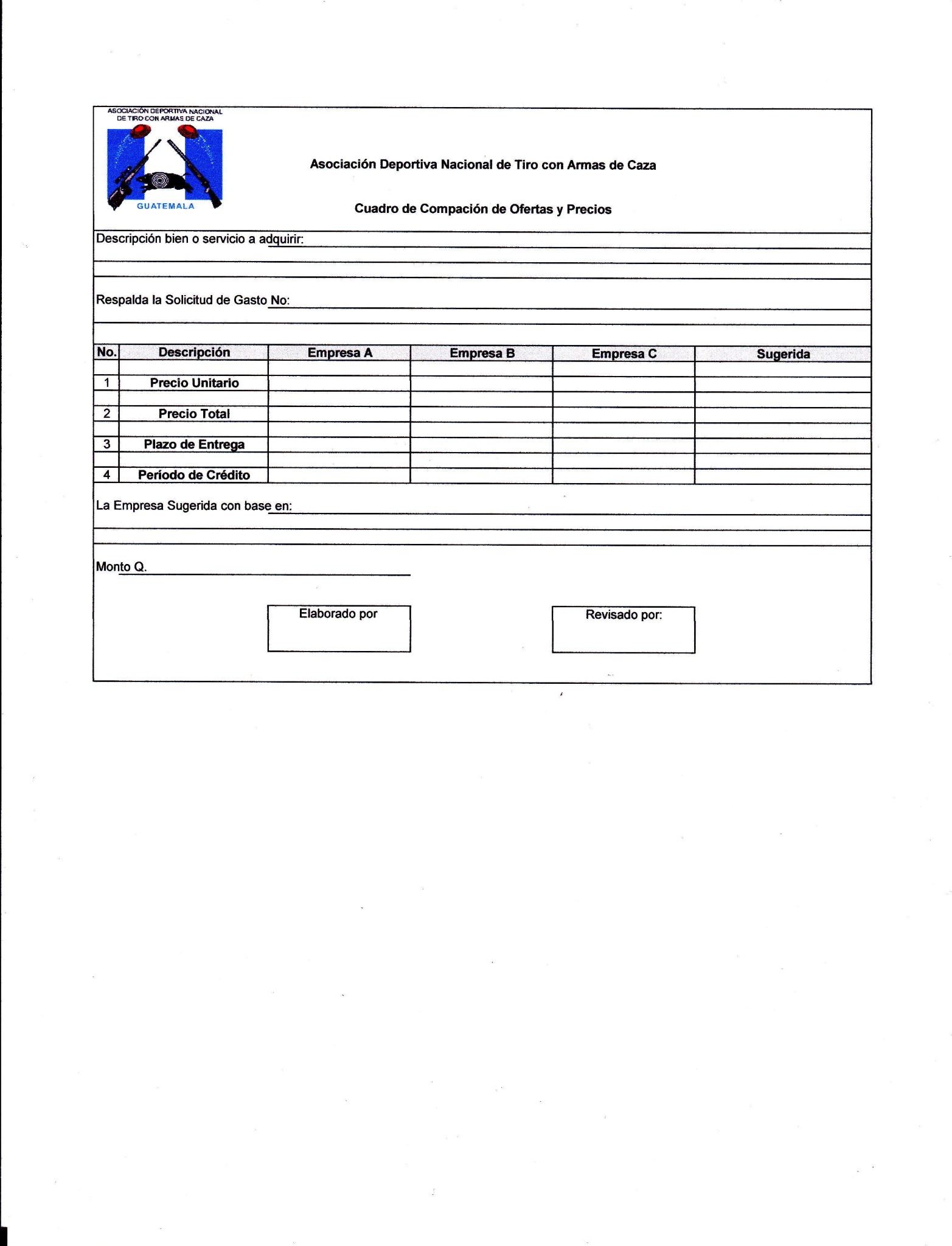 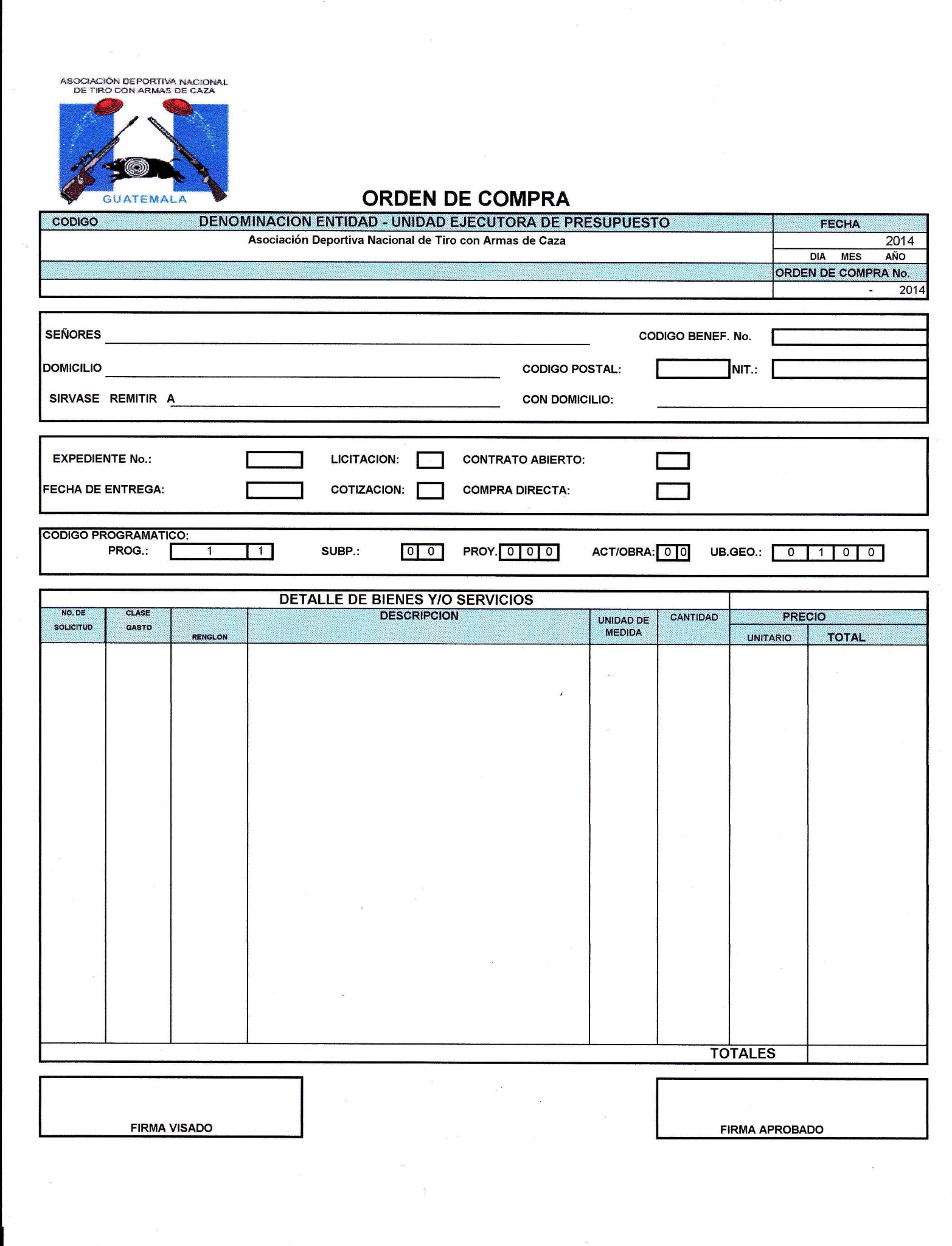 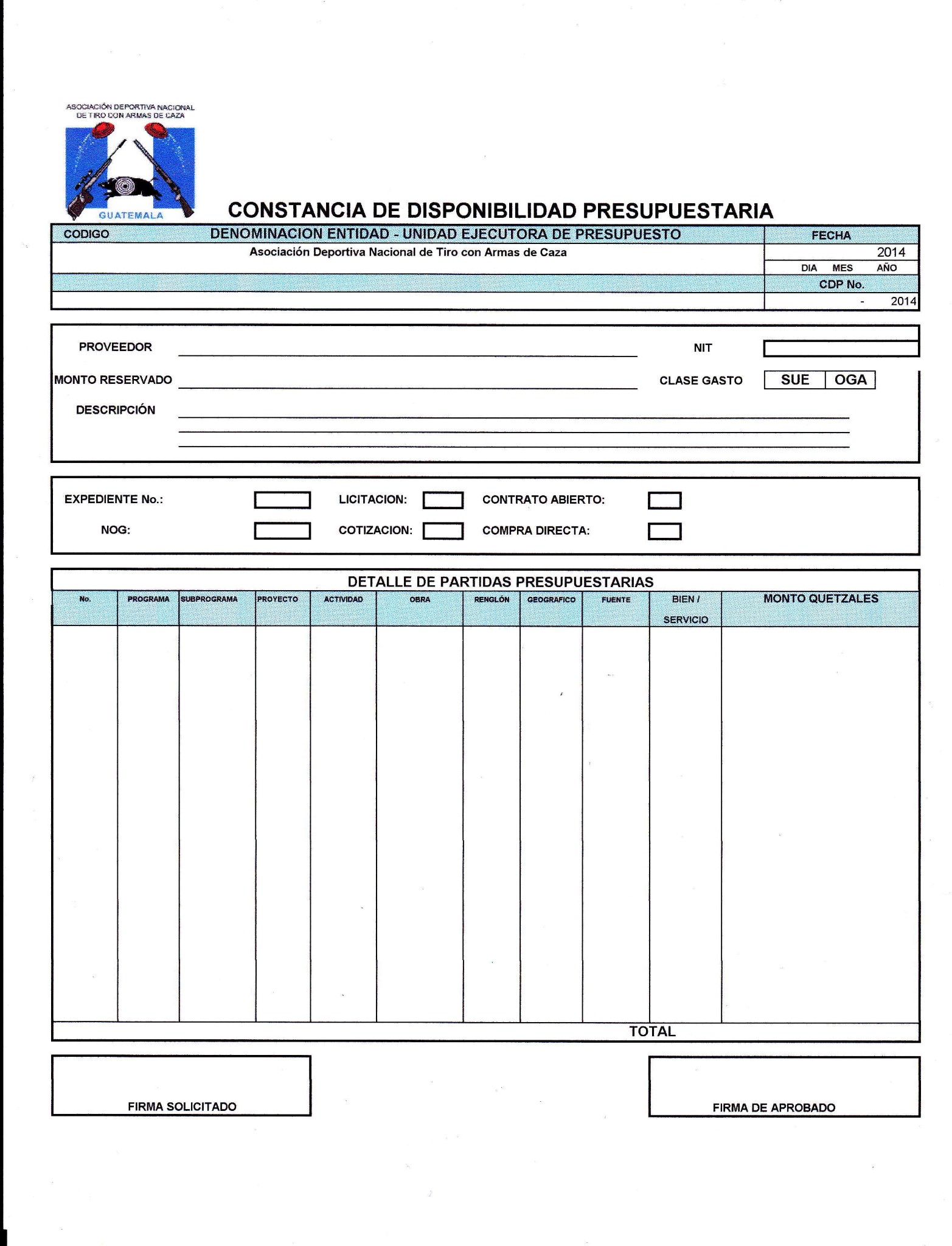 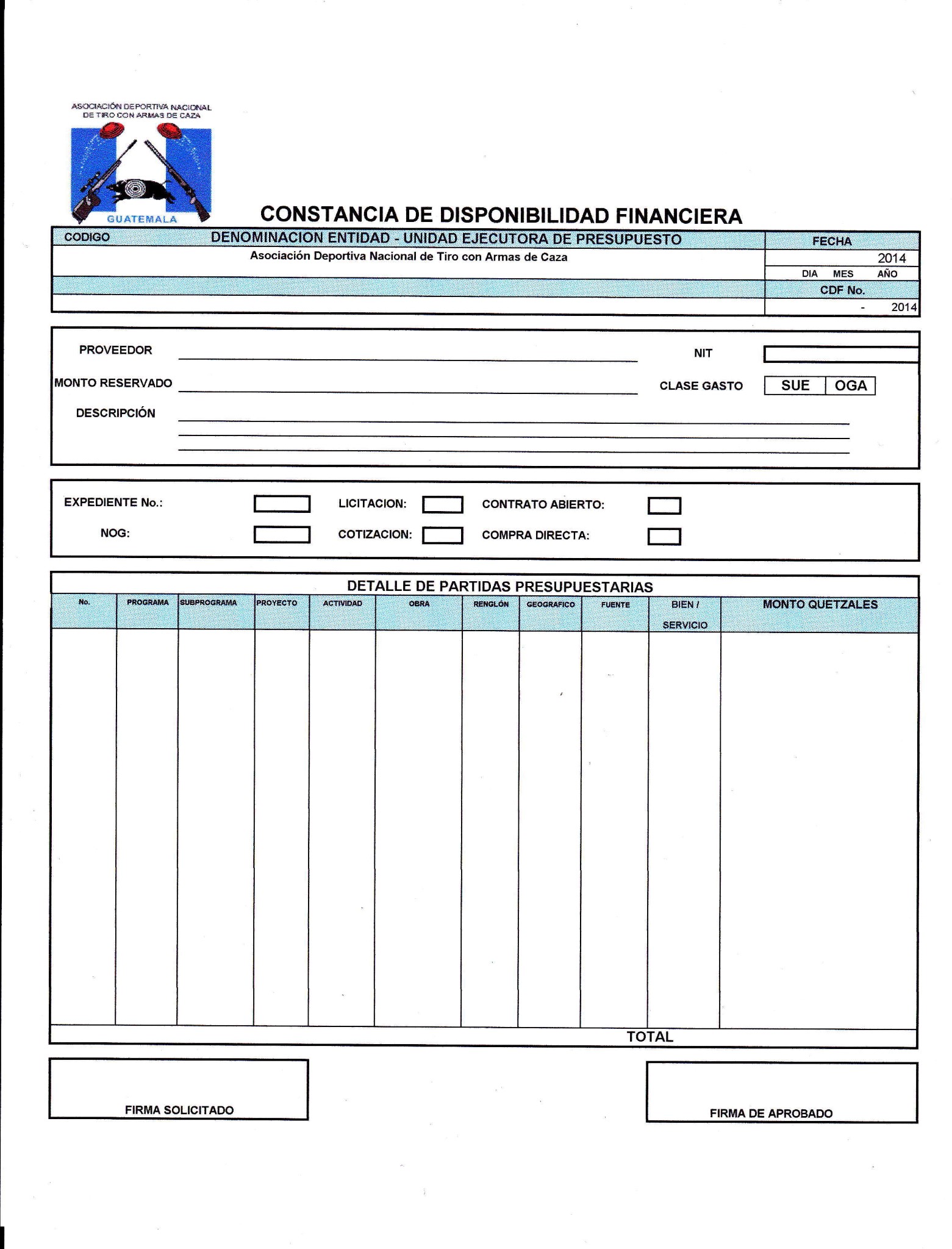 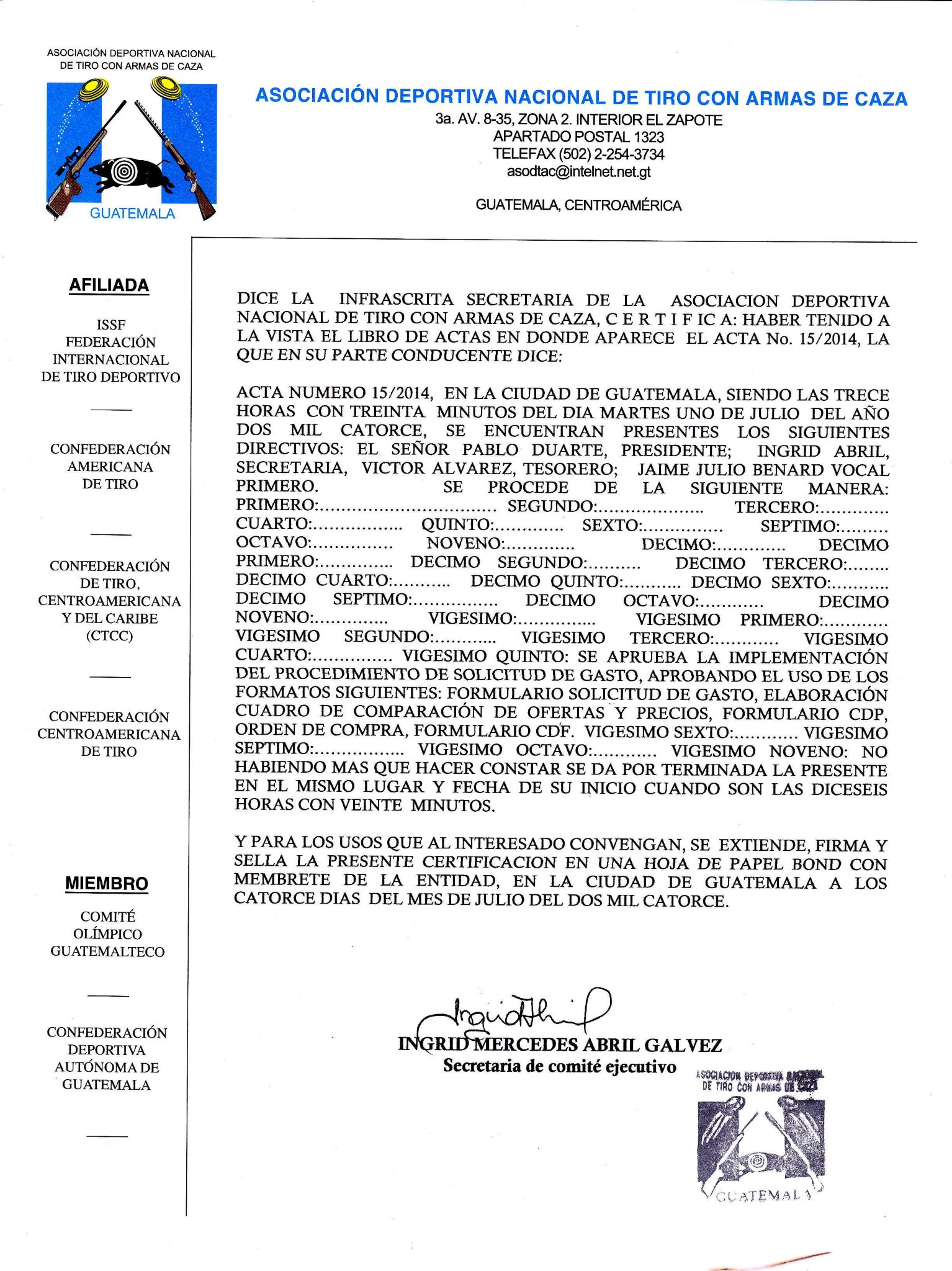 Asociación Deportiva Nacional de Tiro con Armas de CazaAsociación Deportiva Nacional de Tiro con Armas de CazaPágina 4/4Página 4/4Procedimiento: Solicitud de Gasto Procedimiento: Solicitud de Gasto Objetivo: Documentar el proceso de solicitud de gastos de los bienes y servicios.Objetivo: Documentar el proceso de solicitud de gastos de los bienes y servicios.Base Legal: Ley de Contrataciones del Estado; Ley Orgánica del Presupuesto y Normas de Control Interno emitidas por la Contraloría General de Cuentas. Base Legal: Ley de Contrataciones del Estado; Ley Orgánica del Presupuesto y Normas de Control Interno emitidas por la Contraloría General de Cuentas. Responsable: Coordinación Financiera – AdministrativaResponsable: Coordinación Financiera – AdministrativaNo.DescripciónTiempoResponsableResponsable1La Unidad Administrativa Solicitante procede a llenar la forma Solicitud de Gasto, con la especificación clara del bien o servicio solicitado; la cual debe ir firmada por el Coordinador de la Unidad, es el documento que inicia el expediente.15 minutosAuxiliar Técnico Auxiliar Técnico 2Revisa si la compra está programada dentro del Plan Anual de Compras Aprobado, si esta sigue el proceso, de lo contrario la rechaza hasta que se realice la modificación al PAC y al Presupuesto.15 minutosAuxiliar AdministrativoAuxiliar Administrativo3Traslada la Solicitud de Gasto a la Coordinación Financiera – Administrativa, para su revisión y cuantificación 4 horasAuxiliar AdministrativoAuxiliar Administrativo4Se procede a realizar un proceso de cotización para establecer el posible monto de la Solicitud de Gasto, para lo cual se elabora un cuadro de comparación de ofertas y precios por los proveedores consultados, con el respaldo de sus respectivas proformas de cotización.3 días máximoAuxiliar AdministrativoAuxiliar Administrativo5Dependiendo del monto de la solicitud de gasto, se define el método de compra (Compra Directa, Excepción, Contrato Abierto, Cotización o Licitación)30 minutosCoordinador Financiero – AdministrativaCoordinador Financiero – Administrativa6Se procede a verificar si para concretar la solicitud de gasto, existe disponibilidad presupuestaria en la partida presupuestaria respectiva, para lo cual se emite el CDP respectivo; de no existir partida se solicita una modificación y hasta que la misma este aprobada se procederá a emitir el CDP respectivo. 30 minutosAuxiliar FinancieroAuxiliar Financiero7Se procede a solicitar el punto de acta de aprobación del gasto, por parte del Comité Ejecutivo8 días máximoSecretaria del Comité EjecutivoSecretaria del Comité Ejecutivo8De aprobarse se continua con el proceso, si no se aprueba se procede a informar a la Unidad Administrativa solicitante y se archiva la solicitud de gasto.20 minutosCoordinador Financiero – AdministrativaCoordinador Financiero – Administrativa9Con el punto de acta respetiva, se procede a elaborar la orden de compra, la cual firmada se notifica al proveedor, de lo cual queda copia en el expediente respectivo. 30 minutosAuxiliar AdministrativoAuxiliar Administrativo10Al proveedor se le solicitan los siguientes documentos de respaldo de la compra: Copia de RTU, Patente de Comercio; en caso individual Copia DPI, RTU, CV documentado en caso de servicios técnicos y profesionales; todo formará parte del expediente.30 minutosAuxiliar AdministrativoAuxiliar Administrativo11De ser una compra inmediata, deberá emitirse el CDF, donde se demuestre que existe cuota o disponibilidad financiera para realizar el pago en un plazo no mayor de 30 días calendarios; de ser una compra que se recibirá en más de 30 días hábiles deberá emitirse el CDF en el mes que se reciban los bienes o servicios o donde se crea la obligación de pago.30 minutosAuxiliar FinancieroAuxiliar Financiero12El proveedor procede a entregar los bienes en la Coordinación  Financiera -Administrativa, quien recibe la factura y verifica que sean las calidades y cantidades solicitadas y emite el formulario 1H Ingreso a Almacén, que anexa al expediente.30 minutosAuxiliar AdministrativoAuxiliar Administrativo13La Unidad solicitante, procede a emitir la carta de entera satisfacción en el caso de servicios recibidos, que debe ser anexada al expediente.30 minutosCoordinador TécnicoCoordinador Técnico14Se revisa al proveedor su régimen tributario y que no esté inhabilitado por parte de SAT, en el portal de GUATECOMPRAS, lo cual se deja documentado en el expediente.10 minutosAuxiliar AdministrativoAuxiliar Administrativo15Se recibe el expediente para pago y se revisa que tenga la documentación, pertinente, suficiente y competente y se procede a emitir el cheque respectivo con sus respectivas constancias de retención.1 horaAuxiliar FinancieroAuxiliar Financiero16Se cita al proveedor para recoger su cheque y firmar el voucher respectivo.15 minutosAuxiliar FinancieroAuxiliar Financiero17Se cierra el expediente con los documentos que demuestran el legítimo pago.10 minutosAuxiliar FinancieroAuxiliar FinancieroElaborado: Revisado:Aprobado: